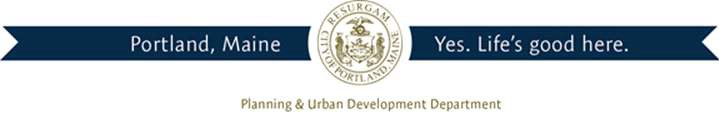 Director of Planning and Urban DevelopmentJeff LevineJanuary 15, 2014THIDWICK LLCBOX 411 100 COMMERCIAL ST PORTLAND, ME 04101Inspection Services, DirectorTammy M. MunsonCBL: 039 A037001Located at: 106 HIGH STCertified Mail 7013 1090 0002 1737 6687To whom it may concern:An evaluation of the above-referenced property on 01/13/2014 shows that the structure fails to comply with Chapter 6.Article V. of the Code of Ordinances of the City of Portland, The Housing Code. This is a notice of violation pursuant to Section 6-16 of the Code, The Maine Uniform Building and Energy Code (MUBEC) and the 2009 International Building Code (IBC), section 3202.3. As previously discussed, the violation is in regards to the sign for the Flask Lounge as the sign height is less than 8feet in height.All referenced violations shall be corrected within 30 days of the date of this notice. A re-inspection of the premises will occur on 02/14/2014 at which time compliance will be required. Failure to comply will result in this office referring the matter to the City of Portland Corporation Counsel for legal action and possible civil penalties, as provided for in Section 1-15 of the Code.This constitutes an appealable decision pursuant to Section 6-127 of the Code.Please feel free to contact me if you wish to discuss the matter or have any questions.Please be advised that the Portland City Council has amended the Building regulations to include a$75.00 re-inspection fee. This violation will automatically cause a re-inspection at no charge. If there are any subsequent inspections, however, the $75.00 fee will be assessed for each inspection.Sincerely,Chuck FagoneCode Enforcement Officer(207) 874-8789